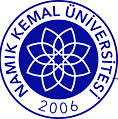 										               .… /.... /…….TEKİRDAĞ NAMIK KEMAL ÜNİVERSİTESİÇORLU MÜHENDİSLİK FAKÜLTESİ DEKANLIĞINA	Fakülteniz ………………………….. Bölümü …………………………. numaralı ………………………………………. isimli öğrencisiyim. 2018-2019 eğitim öğretim yılı yaz okulunda seçmiş ve ücretini yatırmış olduğum …………… kodlu …………………………………………………………dersinin yaz okulu otomasyon sisteminden çıkarılmasını ve bu ders için yatırdığım ……………….. TL tutarın aşağıda belirttiğim IBAN’a iadesini arz ederim.(Öğrencinin Kendi Adına Ait)IBAN: 				Banka Adı: 									Ad Soyad 									                İmzaEk: Dekont 